First Name of Application CV No 1661388Whatsapp Mobile: +971504753686 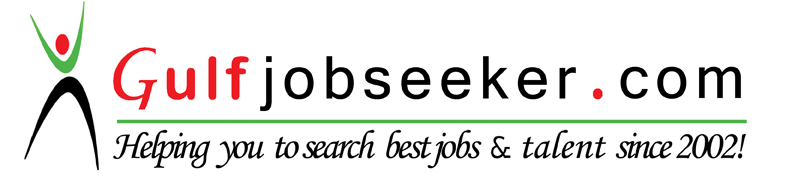 To get contact details of this candidate Purchase our CV Database Access on this link.http://www.gulfjobseeker.com/employer/services/buycvdatabase.phpRESUME Earned Degrees: 	BS/BA	:	Bogazici University, Istanbul, Turkey in 2001PhD/MD: 	Oklahoma State University, Stillwater, Oklahoma, US in 2008	Lecturer/Assistant Professor: Ishik University/Erbil, Iraq in 2009Assistant/Associate Professor: Ishik University/Erbil, Iraq in 2012	Assistant/Associate Professor: Salahaddin University/Erbil, Iraq in 2013	Equivalency of Assistant/Associate Professorship title in the area of Educational Sciences in 	Kurdistan Autonomous Region and Iraq Central Government has been obtained.	Equivalency of PhD diploma in Turkey in the area of science has been obtained.	Equivalency of BSc diploma in U.S. in the area of science teaching has been obtained.	Pedagogical formation requirements were met in U.S. for both the states of Oklahoma and Texas via	passing 4 standardized exams and taking and passing various requested graduate level courses.Work Experience:	Director of International Relations at Zirve University, Gaziantep, TurkeyAugust 2013 – currentThe job definition includes coordinating the international relations of the university through the 	international relations 	representatives at each academic and administrative unit as well as overseeing 	several relevant offices such as International Students Office, Erasmus Office, Human Resources 	Office in relation to the international staff, etc.Member of Faculty of College of Education at Zirve University, Gaziantep, TurkeyAugust 2013 – currentPosition requirements include teaching of courses such as Classroom Management, Religious 	Education, Educational Counseling, Special Education, Comparative Educational Systems, New 	Approaches in Educational Management, Geopolitics both at the undergraduate and graduate levels, 	as well as advising both undergraduate and master level students and interns.Vice President for Scientific Affairs at Ishik University, Erbil, Iraq            September 2010 – July 2013            Position requirements included management of quality assurance process in the areas of 	administration, teaching, and research; management of international relations; leading research 	project initiatives, organizing international conferences (Organized 4 annual international 	conferences on various topics in education each April with participation of more than 200 plenary 	and concurrent session speakers from all around the world and with participation of close to 	4000 participants) and heading  the related committees, being an editor in chief and a columnist for 	the university newsletter that was published monthly in English, heading the committees that prepare 	the staff and student handbooks, and other university regulations and policies, heading student and 	staff discipline committees, etc. Dean for Engineering and Arts and Sciences Colleges at Ishik University, Erbil, IraqAugust 2012 – July 2013Position requirements included managing routine processes relevant to respective deaneries, heading 	faculty councils, teaching Special Education Programs, Classroom 	Management and School 	Management courses to English Language Teaching Senior students	Dean of College of Education at Ishik University, Erbil, Iraq             October 2009 – February 2011Position requirements included managing daily procedures, heading faculty council, teaching 	Special Education Programs, Classroom Management and Listening and Speaking courses in English 	Language Teaching department.Deputy Dean for Colleges of Engineering and Arts and Sciences at Ishik University, Erbil, IraqOctober 2009 – May 2010Position requirements included managing routine processes relevant to respective deaneries, heading 	faculty councils, etc.Assistant Principal at Harmony Science Academy, Fort Worth, Texas, US2009-2010 Academic Year As an assistant principal I was assigned the following titles and tasks; Dean of Academics, Dean of 	Gifted 	and Talented program, Dean of Special Education program, Dean of English as a Second 	Language program, Dean of Extracurricular Activities including parental relations, Head of Science 	Department on campus and within the Harmony Schools in Dallas-Fort Worth cluster also teaching 	advanced chemistry coursesVice Principal at Harmony Science Academy, Grand Prairie, Dallas-Fort Worth2008-2009 Academic Year As a vice principal I was assigned the following titles and tasks; Dean of Students, Dean of Staff, 	Dean of Discipline, Dean of Finance, Dean of Extracurricular Activities, Head of Science 	Department on campus and within the Harmony Schools in Dallas-Fort Worth cluster also teaching 	advanced chemistry coursesHead of Science Department for Dove Science Academy Schools in the State of Oklahoma; 	Chemistry and Science Teacher on the Oklahoma City campus of Dove Science Academy Schools 2006-2007 and 2007-2008 Academic Years Teaching&Research Assistant at Oklahoma State University, Stillwater, Oklahoma, USBetween the years of 2002 and 2006 	Science Teacher at UMAH International School, Yuen Long, Kowloon, Hong Kong 	2001-2002 academic year	Taught basic science classes to primary and secondary school students in English	Chemistry Teacher at Liceul Moldo-Turc, Kishinev, Moldova	2000-2001 academic year	Taught chemistry classes to eighth graders up to twelfth graders and trained special teams for 	chemistry Olympiads and project competitions	Educational Counselor at INKA Educational Counseling, Istanbul, Turkey	1997-2000	Acted as a human resources consultant for private companies and organized trainings for their staff	Educational Counselor at Private MEF Schools, Istanbul, Turkey	1999-2000	Trained special teams for chemistry Olympiads and project competitions	Educational Counselor at Private Darussafaka Schools, Istanbul, Turkey	1998-1999	Trained special teams for chemistry Olympiads and project competitions	Educational Counselor at Private Kultur Schools, Istanbul, Turkey	1996-1999	Trained special teams for chemistry Olympiads and project competitions.Book Publications:Cicek, V.; Toremen, F. (2014) “Okul Sistemlerinde Özerklik Arayışı: Charter Okulları (Searching for 	Autonomy in School Systems:Charter Schools)”, published in Turkish by Pegem Akademi 	Publications, Kızılay, Ankara.Cicek, V. (2014) “Integrated School Management”, İdeal Kültür Publications, İstanbul, TurkeyCicek, V. (2014) “Effective Classroom Management Practices”, Ideal Kultur Publications, Istanbul,TurkeyCicek, V. (2014) “College Counseling and Creating a College Going Atmosphere”, Ideal KulturPublications, Istanbul, TurkeyCicek, V. (2013) “Namazda Yanlış Yapılan Kıraatin Hükmü (Teaching of Short Quranic Verses)”, 	published in Turkish by Akademi Titiz Yayınları, Fatih, Istanbul, Turkey.Cicek, V. (2013) (Ed.) 4th Visible Conference entitled “Educational Sciences” ConferenceProceedings and Abstract Book, Erbil, IraqCicek, V. (2013) “A Thorough Look at Preparation&Admission Processes to U.S. Colleges”,Lambert Academic Publishing (LAP), Saarbrücken, GermanyCicek, V. (2012) (Ed.) “Interviews that Matter”, a compilation of selected interviews in IshikNewsletter, Erbil, Iraq, Cicek, V. (2012) “Charter Schools-An Overview”, Lambert Academic Publishing (LAP), Saarbrücken, 	Germany. Cicek, V. (2012) (Ed.) 3rd Visible Conference entitled “New Trends in Education” ConferenceProceedings and Abstract Book, Erbil, IraqCicek, V. (2011) “Special Education Programs”, Pegem/Maya Akademi, Publications, Kizilay,Ankara, TurkeyCicek, V. (2011) (Ed.) 2nd Visible Conference entitled “Educational Management” Conference Proceedings and Abstract Book, Erbil, IraqCicek, V. (2010) (Ed.) 1st ELT Visible Conference entitled “Personal Approaches to ELT”Conference Proceedings and Abstract Book, Erbil, IraqCicek, V. (2010) (Ed.) “Ishik University Student Handbook”, Erbil, IraqCicek, V. (2010) (Ed.) “Ishik University Staff Handbook”, Erbil, IraqBook Chapter Publications:Cicek, V. (2013) translated the first chapter entitled 	“Gucluklerden Firsatlara" in the book of 	“Arastirma ve Aksiyon Ile Liderlik” from the English book "Leading with Inquiry and Action" to 	Turkish, Pegem Akademi Publications, Kızılay, Ankara, TurkeyJournal Article Publications:Cicek, V.; Tok, H. (2014) "Effective Use of Lesson Plans to Enhance Education in U.S. and Turkish 	Kindergarten thru 12th Grade Public School System: A Comparative Study", Int. J. of Teaching and 	Education, 2(2):10-20.Karakus, M.; Ulker, R.; Cicek, V.; Toremen, F. (2013) “Comparison of Safety and EmergencyPreparedness Procedures and Policies in US and Turkish K-12 Schools”, Anthropologist (SSCIIndex), 16(1-2): 373-393.Cicek, V., (2013) "Legal Aspects of ESL/Bilingual Education Program in US Public School System",Tikrit University Journal of Humanities, 20(9): 75-112Cicek, V. (2013) “Assessments and Competitions Commonly Implemented in U.S. Public Schools at the Campus/District/State/Nation Level”, Int. J. of Economy, Management and Social Sciences,2(6):402-409.Cicek, V. (2013) “Effective Use of Lesson Plans to Enhance Education”, International J. ofEconomy, Management and Social Sciences, 2(6):334-341.Cicek, V.; Kanar, N. (2013) “Overview of Accelerated Reader Program”, Int. J. of Humanities andSocial Sciences (IJHSS), 2(2):39-48.Cicek, V.; (2013) “Common Unacceptable Types of Behaviors Referred Directly to School \Administration with No Interventions in US K thru 12th Grade Public School Education System”, Psychology Progress with permission from Elsevier Ltd.Cicek, V.; Koca, E. (2013) “Peacebuilding Activities of Gulen-Inspired Institutions through Education in Iraq and the World: Educational Philosophy and Characteristics”, Alatoo AcademicStudies, 8(2):280-291Cicek, V.; Koca, A. (2013) “The Need for Cooperation of Peace Activists for Peacebuilding byBottom-Up Globalization Approach Based On Education of Universal Ethical Norms”, AlatooAcademic Studies, 8(2):291-305.Cicek, V. (2012) “Disciplinary Interventions and Regulations by School Administrations in US Kthru 12th Grade Public School Education System”, Procedia-Social and Behavioral Sciences,Elsevier Ltd., 47(93):523-534.Cicek, V.; Ulker, R.; Tarman, B.; (2012) “Comparison of Character Education in US and TurkishEducational Systems: Globalizing American Education System”, Energy Education Science andTechnology Part B: Social and Educational Studies (SSCI Index), 4(3): 1311-1322. Cicek, V.; (2012) “After School Student Club Practices In U.S. K Thru 12th Grade EducationalInstitutions”, J. of Educational and Instructional Studies In The World (WJEIS), (2)3:245-254. Cicek, V.; Ulker, R; Karakus, M. (2012) “Classroom Management Procedures in US and Turkish Kthru 12th grade Public School System; Globalizing American Education System”, Energy EducationScience and Technology Part B: Social and Educational Studies (SSCI Index), 4(4): 2345-2356.  Cicek, V. (2012) “A Review of RtI (Response to Intervention) Process and How It Is Implemented inUS Public School System”, US-China Foreign Language, 9(1):443-452.Cicek, V. (2012) “Common Unacceptable Types of Behaviors Referred Directly to SchoolAdministration with No Interventions in US K thru 12th Grade Public School Education System”,Procedia-Social and Behavioral Sciences, Elsevier Ltd., 47(208):1249-1262.  Cicek, V. (2011) “Overview of Standardized Testing System for English as a Second LanguageStudents in U.S. K Thru 12th Grade Public Schools”, Sino English Teaching, 8(7):443-456.Conference Proceedings Publications:Cicek, V.; Palavan, O.; Yıldırım, B. A. (2015) "Elementary School Teachers' Attitudes TowardsInclusive Education", Int. Conf. on Emerging Trends in Multidisciplinary Research (ETMR'15), 	Istanbul, TurkeyCicek, V.; Palavan, O.; Atabay, M. (2015) " Perspectives of Elementary School Teachers on Outdoor 	Education", International Conference on Advances in Education and Social Sciences (ADVED'15), 	Istanbul, TurkeyCicek, V.; Palavan, O. (2015) "Impact of Drama Education on the Self-Confidence and Problem-	Solving Skills of Students of Primary School Education", 4th International Conference on E-Learning 	and E-Technologies in Education (ICEEE15), Jakarta, IndonesiaCicek, V. (2014) "Charter Schools and the Problem of Segregation in U.S.", 2nd InternationalConference on Education and Social Sciences (INTCESS15), Istanbul, TurkeyCicek, V.; Yavaş, T.; Oruç, C. (2014) "Rethinking Emrullah Efendi’s Theory of Tuba Tree forRestructuring Higher Education In The Late Ottoman Period", V. European Conference on Socialand Behavioral Science, Baltic Institute of Humanities, St. Petersburg, Russia.Cicek, V. (2014) "Assessment of the Attributions Made to Entrepreneurship and Innovativeness inthe Vision and Mission Statements of the Fifty Most Entrepreneur Universities of Turkey", YıldızInternational Conference On Educational Research And Social Science (YICER), Yıldız University, İstanbul, Turkey.Cicek, V.; Tok, H. (2014) “Effective Use of Lesson Plans to Enhance Education in U.S. and Turkish 	Kindergarten thru 12th Grade Public School System: A Comparative Study", Int. Institute of Social 	and Academic Sciences, University of Economics of Prague, Istanbul, TurkeyCicek, V.; Toremen, F. (2014) “Do The Communicative Skills of The School Administrators AffectThe Motivation Of Teachers? Global Summit on Education (GSE 2014), Kuala Lumpur, Malaysia, 	pp. 466-474Toremen, F.; Cicek, V. (2014) “How Positive Are Our Schools: Evaluating The Perceptions ofTeachers On The Obstacles That Prevent Their Schools From Becoming Positive OrganizationsGlobal Summit on Education (GSE 2014), Kuala Lumpur, Malaysia, pp. 475-484Cicek, V.; Toremen, F. (2013) “Girişimci Ve Yenilikçi Üniversite Olmanin Sırrı: ÜniversitelerinMisyon, Vizyon Ve Değerleri Girişimcilik Özelliklerini Ne Kadar Tetiklemektedir? In Proceedingsof Int. Conf. on Quality in Higher Education, edited by Prof. Dr. Muzaffer Elmas, joint publication ofSakarya University&Governers State U.&Bulent Ecevit U.&Istanbul U., Sakarya, Turkey, pp. 357-372.Cicek, V. (2013) “Mentoring Program as a Method for Appraisal and Professional Development ofTeachers at Kindergarten thru 12th Grade Educational Institutions”, The Balkans at a Crossroads:Evaluating Past, Reading Present, Imagining Future, Volume II, edited by Assist. Prof. Dr. BekirCinar, a joint publication of Istanbul University&Tirana University&University of EpokaPublications, pp. 373-416.Cicek, V. (2013) “Peacebuilding Activities of Gulen-Inspired Institutions through Education in Iraqand the World: Educational Philosophy and Characteristics”, in Proc. of Int. Conf. on ReligiousTourism and Tolerance, edited by Prof. Dr. Muhsin Kar, Aybil Publications, Turkey, pp. 509-521.Cicek, V.  (2013) “The Need for Cooperation of Peace Activists for Peacebuilding by Bottom-UpGlobalization Approach Based On Education of Universal Ethical Norms”, in Proc. of Int. 	Conf. on Religious 	Tourism and Tolerance, edited by Prof. Dr. Muhsin Kar, Aybil Publications,Turkey, pp. 493-509.Cicek, V. (2013) “Open House Programs and Registration Process for New Student Enrolments atSchools as Means to Initiate an Effective Educational Process”, in Applying Intercultural LinguisticsCompetence to Foreign Language Teaching and Learning, edited by Azamat Akbarov and Diane-larsen Freeman, IBU Publications, Sarajevo, Bosnia, pp. 2085-2098.Cicek, V. (2013) “Student Orientation Programs at Schools as Means to Initiate an EffectiveEducational Process in Applying Intercultural Linguistics Competence to Foreign LanguageTeaching and Learning”, edited by Azamat Akbarov and Diane-larsen Freeman, IBU 	Publications, Sarajevo, Bosnia, pp. 2098-2115.Cicek, V. (2012) “Appraisal and Professional Development of Teachers at Educational Institutions”In Proc. of the 11th METU Int. 	Embracing Challenges ELT Convention, edited by Zeynep Akşit and Merve Çavuş, Department of Basic English, School of Foreign Languages Middle East Technical U., Ankara, Turkey, pp. 270-306.Cicek, V. (2012) “Towards Global Business Ethics: A Comparative Review on Converging BusinessEthics Theories and Practices”, in Proc. of 7th Silk Road Conf.: Challenges and Opportunities ofSustainable Economic Development in Eurasian Countries, Batumi Shota 	Rustaveli State U.,Batumi, Georgia, pp. 243-256.Cicek, V. (2012) “An Overview of Admission Criteria of US Colleges”, in Proc. of 7th Silk RoadConf.: Challenges and Opportunities of Sustainable Economic evelopment in Eurasian Countries,Batumi Shota Rustaveli State U., Batumi, Georgia, pp. 191-200.Cicek, V. (2012) “Effective Use of Lesson Plans to Enhance Education”, 7th Silk Road Conference:Challenges and Opportunities of Sustainable Economic Development in Eurasian Countries, Batumi Shota Rustaveli State University, Batumi, Georgia. Cicek, V. (2012) “Safety and Emergency Preparedness in U.S. Schools: An Overview”, 19th AnnualConf. of TIEMS, The First Int. Conf. on Emergency Medicine and Management, Erbil, Iraq.Cicek, V. (2012) “Overview of U.S. Charter School System”, 1st Int. Congress on Culture andSociety, Understanding the Society, Scientific Codes of Culture, organized by Int. Science Culture and Sports Association (ISCSA) and sponsored by Metropolitan Municipality of Ankara, Turkey.Cicek, V. (2012) “Effective Course Syllabus Practices”, Int. Methodological Conf. on ModernMethods of Developing the Educational System in the Epoch of New Revival, Ministry of Education of Turkmenistan, Ashgabat, Turkmenistan.Cicek, V. (2012) “Overview of Parent-Teacher Organizations-Associations in US pre-K thru 12thGrade School System”, Int. Conf. on Global Issues of Early Childhood Education and Children’sRights, Zirve U., Gaziantep, Turkey.Cicek, V. (2012) “Overview of Accelerated Reader Program”, 2nd International Research Conference on Education, English Language Teaching, English Language and Literature, International Black SeaUniversity, Tbilisi, Georgia.Cicek, V. (2012) “Assessments and Competitions Commonly Implemented in US Public Schoolsat the Campus/District/State/Nation Level”, 2nd International Research Conference on Education,English Language Teaching, English Language and Literature, International Black Sea University,Tbilisi, Georgia.Cicek, V. (2012) “After School Student Club Practices In Kindergarten Thru 12th Grade EducationalInstitutions: Content, Implementation, Integration”, 3rd International Conference on New Trends inEducation and Their Implications, Porto Bello Hotel Resort, Antalya, Turkey.Cicek, V. (2012) “Disciplinary Interventions and Regulations  by school administrations in UnitedStates Kindergarten thru 12th Grade Public School Education System”, Cyprus InternationalConference on Educational Research Middle East Technical University North Cyprus Campus,Guzelyurt, Northern Turkish Republic of Cyprus.Cicek, V. (2012) “Common Unacceptable Types of Behaviors Referred Directly to SchoolAdministration with No Interventions in United States Kindergarten thru 12th Grade Public School Education System”, Cyprus International Conference on Educational Research Middle East TechnicalUniversity North Cyprus Campus, Guzelyurt, Northern Turkish Republic of Cyprus.Cicek, V. (2012) “Appraisal and Professional Development of Teachers at Educational Institutions”in Proceedings of the 11th METU International Embracing Challenges ELT Convention, Edited by 	Zeynep Akşit and Merve Çavuş, Department of Basic English, School of Foreign Languages, Middle East Technical University, Ankara, Turkey, pp. 270-306.Cicek, V. (2012) “After School Student Club Practices In U.S. Kindergarten Thru 12th Grade 	Educational Institutions”, in Proceedings of 3rd International Conference on New Trends in Education 	and Their Implications, Edited by Prof. Dr. Zeki Kaya, Pegem Academy Publishing (Pegem Akademi 	Yayıncılık) Ankara – Turkey ISBN: 978-605-364-273-2, 2012, pp. 259-270.Cicek, V. (2012) “Effective Use of Lesson Plans to Enhance Education”, Proceedings of 7th SilkRoad 	Conference: Challenges and Opportunities of Sustainable Economic 	Development inEurasian 	Countries, Batumi Shota Rustaveli State University, Batumi, Georgia, 	pp. 183-190.Cicek, V. (2012) “Towards Global Business Ethics: A Comparative Review on Converging BusinessEthics Theories and Practices”, Proceedings of 7th Silk Road 	Conference: 	Challenges andOpportunities of Sustainable Economic Development in Eurasian 	Countries, 	Batumi ShotaRustaveli State University, Batumi, Georgia, pp. 243-256.Cicek, V. (2012) “An Overview of Admission Criteria of United States Colleges”, Proceedings of 7thSilk 	Road 	Conference: Challenges and Opportunities of Sustainable 	Economic Development inEurasian 	Countries, Batumi Shota Rustaveli State University, Batumi, 	Georgia, pp. 191-200.Cicek, V. (2012) “Overview of Accelerated Reader Program”, Proceedings of 2nd InternationalResearch 	Conference on Education, English Language Teaching, English Language and 	Literature, International Black Sea University, Tbilisi, Georgia, pp. 52-67. Cicek, V. (2012) “Assessments and Competitions Commonly Implemented in US Public Schoolsat the Campus/District/State/Nation Level”, 2nd 	International Research Conference on Education,English Language Teaching, English Language and 	Literature, International Black Sea University,Tbilisi, Georgia, pp. 67-82.  Cicek, V. (2011) “Building Peace Through Character Education: A Review of Character Education inUS Educational System”, 1st International Balkan Annual 	Conference: Living Together inBalkans&Culture Education Volume III, Skopje, Macedonia, Cyril and Methodius University, pp.354-370.Cicek, V. (2011) “Instructional Aspects of SPED (Special Education) Program in US Public SchoolSystem”, in Proceedings of Foreign Language Teaching and Applied Linguistics Conference, 	Sarajevo, Bosnia. Cicek, V. (2011) “Legal Aspects of SPED (Special Education) Program in US Public School System”, in Proceedings of Foreign Language Teaching and Applied Linguistics Conference, 	Sarajevo, Bosnia.Cicek, V. (2011) “Instructional Aspects of ESL (English as a Second Language)/Bilingual EducationPrograms in US Public School System”, in Proceedings of Foreign Language Teaching and AppliedLinguistics Conference, Sarajevo, Bosnia.Cicek, V. (2011) “Legal Aspects of ESL (English as a Second Language)/Bilingual EducationPrograms in US Public School System”, in Proceedings of Foreign Language Teaching and Applied Linguistics Conference, Sarajevo, Bosnia. Cicek, V. (2011) “Aspects of Section 504 Program in US Public School System”, in Proc. of 3rd Int.Conf. Building Bridges, vol 2, pp. 289-299, Almaty, Kazakhstan.Cicek, V. (2011) “A Review of Classroom Management Procedures That Pertain To StudentDiscipline in US K thru 12th Grade Public School System”, The 8th METU Int. Postgraduate Conf.on Linguistics and Language Teaching, Ankara, Turkey.Cicek, V. (2011) “Overview of Holistically Rated Assessments For TESOL Students In USKindergarten thru 12 Public School System”, 2nd Black Sea ELT Conference: Making the Most of Itin ELT: The Learner, the Teacher, and the Context, Duzce, Turkey.Cicek, V. (2011) “Overview of Standardized Testing System For TESOL Students In USKindergarten thru 12th Grade Public Schools”, 2nd Black Sea ELT Conference: Making the Most of Itin ELT: The Learner, the Teacher, and the Context, Duzce, Turkey.Cicek, V. (2011) “Aspects of GT (Gifted and Talented) Program in US Public School System”, 5thInternational Conference on Excellence in Education: Giftedness-Creativity-Development, IstanbulUniversity, Istanbul, Turkey.Cicek, V. (2011) “A Review of RtI (Response to Intervention) Process and How It is Implemented inUS Public School System”, 5th International Conference on Excellence in Education: Giftedness-Creativity-Development, Istanbul University, Istanbul, Turkey.Key Note Presentations: Cicek, V., (2013) “Discipline Referral Procedures”, first keynote speech in 4th Visible Conference on 	Educational Sciences, Ishik University, Erbil, Iraq.Consultation Projects: 	2013-2014 KOSGEB consultation project for Yıldırımlar Fire Extinguishing Technologies Co., 	Gaziantep, TurkeyOral Presentations with Abstracts: Cicek, V. (2013) “Common Practices that Pertain to Academics and Curriculum in U.S. Public School System”, 4th International Visible Conference on Educational Sciences, Erbil, Iraq.Cicek, V. (2013) “Transitions and Interruptions during a Class”, 4th International Visible Conference on Educational Sciences, Erbil, Iraq.Cicek, V. (2013) “Senior Students' Preparation Procedures for Admission to U.S. Colleges”, 4th 	International Visible Conference on Educational Sciences, Erbil, Iraq.Cicek, V. (2013) “High School Counselors and Creating a College Going Atmosphere at Schools”,4th International Visible Conference on Educational Sciences, Erbil, Iraq.Cicek, V. (2013) “Discipline Referral Procedures in U.S. Kindergarten thru 12th Grade PublicSchools”, 4th 	International Visible Conference on Educational Sciences, Erbil, Iraq.Cicek, V. (2013) “College Level Courses During High School Education”, 4th International Visible 	Conference on Educational Sciences, Erbil, Iraq.Cicek, V. (2012) “American Students' Career Decision Making Process: Which College/University To Choose”, 3rd International Visible Conference on New Trends in Education, Erbil, Iraq.Cicek, V. (2012) “Overview of U.S. College Entrance Exams”, 3rd International VisibleConference on New Trends in Education, Erbil, Iraq.Cicek, V. (2012) “Credit Based System in U.S. High Schools”, 3rd International VisibleConference on New Trends in Education, Erbil, Iraq.Cicek, V. (2011) “Safety Procedures and Policies at Educational Institutions”, 2nd InternationalVisible Conference on Educational Management, Erbil, Iraq.Cicek, V. (2011) “Aspects of School Law in US Kindergarten thru 12th Grade  Public SchoolSystem”, 2nd International Visible Conference on Educational Management, Erbil, Iraq.Cicek, V. (2011) “Professional Development at Educational Institutions”, 2nd International VisibleConference on Educational Management, Erbil, Iraq.Cicek, V. (2011) “Appraisal System at Educational Institutions”, 2nd International Visible Conferenceon Educational Management, Erbil, Iraq.Cicek, V. (2010) “Classroom Language/Terminology”, 1st International Visible Conference on ELT(English Language Teaching), Erbil, Iraq.Cicek, V. (2010) “Classroom Language/Discipline”, 1st International Visible Conference on ELT(English Language Teaching), Erbil, Iraq.Cicek, V. (2010) “Classroom Language/Task Based”, 1st International Visible Conference on ELT(English Language Teaching), Erbil, Iraq.Other Publications:Cicek, V. (2010-2012) (Ed.) Monthly published Ishik Newsletter, 12 issues.Opinion pieces, articles, and interviews in Stillwater Newspress (one appearance), Daily O’Collegian (5 appearances), Ishik Newsletter (15 appearances), Iraq Ozone Scientific Magazine (2 appearances),Iraq daily Kurdiu newspaper (one appearance)Local Zonguldak papers (5 appearances), etc.Certificates, Licenses, Awards: Awarded Certificate of Participation for Human Resources Training by Prof. Dr. Ashish Chandra, University of Houston-Clear Lake, Gaziantep, Turkey, 2015.Awarded Certificate of Participation for Personnel Management Training by Prof. Dr. Ashish 	Chandra, University of Houston-Clear Lake, Gaziantep, Turkey, 2015.Awarded Certificate of Attendance in Quality Assurance and mechanisms in language provision forHigher Education in the Kurdistan Region, U. of Kurdistan-Hewlér, Erbil, Iraq, 2013.Awarded Certificate of Attendance in Int. Council of Universities, Internationalization Conf., U. of Dohuk, Dohuk, Iraq, 2012.Awarded Certificate of Attendance in Kurdistan English Language Teachers Professional Network Teaching English as Foreign Language TEFL1 Conf., Salahaddin U., Erbil, Iraq, 2012.Awarded Certificate of Attendance in 3-day Institute of Int. Education (IIE) workshop in “Standards of Quality Assurance and Accreditation in Higher Education” with the participation of CHEA president and executive officers from other US accrediting organizations, Erbil, Iraq, 2012.Awarded Certificate of Appreciation for Editor of 1st Year Celebration of monthly published Ishik Newsletter, Ishik U., Erbil, Iraq, 2011.Awarded Certificate of Appreciation for valuable judge in 6th INPO, Fezalar Educational Institutions Science Fair, Erbil, Kirkuk, and Sulaimania, Iraq, 2011Awarded Certificate of Appreciation for valuable judge in 4th English Olympiads, Erbil, Iraq, 2010.Awarded plate for valuable judge in INEPO, Fezalar Educational Institutions Science Fair, Erbil and Sulaimania, Iraq, 2010.Awarded Certificate and plate for Training Administrators at Fezalar Schools on a 10 day workshop in Erbil and Sulaimania, Iraq, 2010. Awarded plate for Training Teachers at Fezalar Schools on a 7 day workshop in Erbil and Sulaimania, Iraq, 2010.Awarded Certificate for Training Administrative personnel at Ishik U. on “Customer Service” on a 12 hour workshop, Erbil, Iraq, 2010.Awarded Highly Qualified Secondary (7th to 12th Grades) Teacher Status, Region XI, Fort Worth, TX, 2009.Awarded T-STEM Coordinator Certificate, San Antonio, TX, 2009.Awarded Texas Teaching License and Certificate, Region XI, Fort Worth, TX, 2009.Awarded Section 504 Coordinator Certificate, Region XI, Fort Worth, TX, 2009.Awarded Charter School Administrator TAC Chapter 100 Certificate, Harmony Schools, Houston, TX, 2009.Awarded Special Education Programs (Special Education&ESL) Certificate, Texas Gulf Foundation, Houston, TX, 2009.Awarded College Access Challenge Counseling Certificate, Region XI, Fort Worth, TX, 2009.Awarded Gifted and Talented Coordinator Certificate, Region XI, Fort Worth, TX, 2009.Awarded ESL Coordinator Certificate, Cosmos Foundation, Houston, TX, 2008.Awarded Special Education Certificate, Cosmos Foundation, Houston, TX, 2008.Awarded Charter School Board and Administrator Certificate, Cosmos Foundation, Houston, TX, 2008.Awarded Science Teachers Association of Texas Advancement of Science Teaching (CAST) Certificate, Fort Worth, TX, 2008.Awarded U. of Texas Assistant Principal Certificate, Denton, TX, 2008.Awarded U. of Oklahoma Krest Inquiry Science Instruction and Pedagogy Certificate,Norman, OK, 2008.Awarded Oklahoma Teaching Certificate, Oklahoma City, OK, 2008.Awarded Resident Teacher Status, Oklahoma City, OK, 2008.Awarded U. of Oklahoma Krest Inquiry Methods in Teaching Certificate, Norman, OK, 2007.Awarded Oklahoma Teaching License, Oklahoma City, OK, 2007.Awarded recognition of extraordinary service plate, Dove Science Academy, Oklahoma City, 2007.Awarded valuable mentor to young scientists certificate, by 58th INTEL ISEF (Int. Science and Engineering Fair), Oklahoma City, OK, 2007.Awarded valuable volunteer certificate, Kairos Horizon Program, Department of Corrections, OK, 2006.Awarded recognition of extraordinary service plate, Dove Science Academy, Oklahoma City, OK, 2005.Awarded Proclamation by City of Stillwater Mayor for Interfaith Dialogue Activities, Stillwater, OK, US, November 1, 2004.Awarded valuable judge certificate, Oklahoma City regional science fair, Oklahoma City Community College, 2003.Awarded Methodology of English Language Teaching Certificate, British Council, Bucuresti, Romania, 2000.Awarded bronze medal, Turkish Ministry of Energy National Project Competition, Ankara, Turkey,1995Awarded gold medal, II. National Chemistry Olympiads, Ankara, Turkey, 1995Awarded 1st degree in Aegean region with a certificate and 5th degree nationwide, I. National Chemistry Olympiads Preliminaries, Izmir, Turkey, 1994Awarded 1st degree in both Aegean region and nationwide with a certificate, II. National Chemistry Olympiads Preliminaries, Izmir, Turkey, 1994Awarded silver medal, I. National Chemistry Olympiads, Ankara, Turkey, 1994Tests&Assessments:Texas Teaching Certificate Chemistry Subject Exam 289/300 passed, Oklahoma City, OK, 2008 	PhD Dissertation oral examination, passed, Oklahoma State University, Stillwater, OK, July, 2008Oklahoma Teaching Certificate Chemistry Subject Exam (OSAT) 285/300 passed, Oklahoma City, OK, 2007Oklahoma Teaching Certificate Pedagogy Exam (OPTE) 259/300 passed, Oklahoma City, OK, 2007Oklahoma Teaching Certificate General Exam (OGET) 267/300 passed, Oklahoma City, OK, 2007Oral and written examination for PhD Qualification (pre-proposal and full proposal submission anddefense), passed, Oklahoma State University, Stillwater, OK, December, 2004Oral examination for Masters Qualification, passed, Oklahoma State University, Stillwater, OK, US, January, 2004Oklahoma State University, ITA English speaking Test, 50/50, passed and ITA oral presentation test,246/300, passed, Stillwater, OK, 2002ETS GRE General Test, a total of 1870 pts. received; specifically 800/800 pts, 700/800 pts, and370/800 pts from quantitative, analytical, and verbal sections, respectively, Hong Kong SAR, 2001ETS GRE Chemistry Subject Test, 830 pts. received, Hong Kong SAR, 2001ETS TOEFL-computer based, 257 pts. received; specifically 23/30 pts, 27/30 pts, 27/30 pts, and 5/5pts from listening, structure and grammar, reading, and writing sections, respectively, Istanbul, 2001LES/ALES Postgraduate Education Entrance Examination, Ranked 359th, 489th, 383rd, based onquantitative, verbal, and equally weighted scores; respectively, Istanbul, Turkey, May 2000OSS, nationwide university entrance exam, ranked 701st nationwide based on quantitative score, Izmir, Turkey, 1995FLS, nationwide entrance exam to science academies, ranked 457th nationwide, Izmir, Turkey, 1991.OOS, nationwide entrance exam to private schools, ranked 525th nationwide, Zonguldak, Turkey, 	1988DPY, nationwide entrance exam to state schools, ranked 49th nationwide, Zonguldak, Turkey, 	1988Memberships&Sponsorships:Journalism Club Advisor, Ishik University, Erbil, Iraq, 2010-2011Intercultural Dialogue Club Advisor, Ishik University, Erbil, Iraq, 2010-2011Intramurals Coordinator, Ishik University, Erbil, Iraq, 2010Department of Corrections of Oklahoma, statewide volunteer, Oklahoma City, OK, 2003-2009Interfaith Council of OSU, active member, Oklahoma State University, Stillwater, OK, 2003-2006Interfaith Dialog Student Association, President, Oklahoma State University, Stillwater, OK, 2002-2007Turkish Student Association, active member, Oklahoma State University, Stillwater, OK, 2002-2005Awarded membership position in Kultur University Council, Istanbul, 1997 Science Club, president of chemistry division, Bogazici University, Istanbul, Turkey, 1996-1997Science Club, active member, Bogazici University, Istanbul, Turkey, 1996-1999